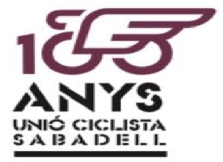 PALMARÉS DEL TROFEU JOAN ESCOLÁ Amateurs i Elit-Sub23Edició	Any	Guanyador	Edició	Any	Guanyador1969	José Vicente				26	1997	HugesAné1970	Josep Tena				27	1998	Isaac Galvez1971	Jaime Húelamo				28	1999	Isaac Galvez1972	Francisco Sancho			29	2000	Sergi Escobar1973	Pedro J. Monteagudo			30	2001	José Guillén1974	Manuel Muñoz				31	2002	HugesAné1975	Juan Fco. Bartolomé			32	2003	Xavier Perez1976	Lucien Castán				33	2004	Suspessa   (mal temps-neu)1977	Frank Van Impe			34	2005	Raül Martinez1980	Andreu Franch				35	2006	Jordi Soler1981	Josep Mª Puig				36	2007	RadolsaKonstantino1982	Miquel Remolá				37	2008	Mauricio Muller1983	Antonio Terrones			38	2009	David Calatayud1984	Melchor Mauri				39	2010	José Belda1985	Josep Solé				40	2011	Valery kaykov1986	Juan C. Gonzalez Salvador		41	2012	Kepa Vallejo1987	Emili Perez				42	2013	Jordi Soler1988	Valentí Valls				43	2014	Fabio Jeremy1989	Ramón Rota				44	2015	Sebastian Mora1990	Carlos Porras				45	2016	Jos Koop1991	Angel Edo				46	2017	Oriol Escolano1992	Ramón Tarragó				47	2018	Guillem Garcia1993	Fabien Jourdan				48	2019	Julio A. Amores1994 	Ginés Salmerón 			49     	 2020 	Jonathan Cuaeno	1995 	Anul-lada (manca d´ambulacia) 	50 	2021	 Raül Rota	1996 	Joan Codina				51	2022	Gleb Syritsa						52	2023	Egor Igoshev